Publicado en   el 06/08/2014 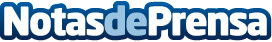 La UE pone en marcha el nuevo programa de apoyo a la integración continental de ÁfricaDatos de contacto:Nota de prensa publicada en: https://www.notasdeprensa.es/la-ue-pone-en-marcha-el-nuevo-programa-de Categorias: Internacional http://www.notasdeprensa.es